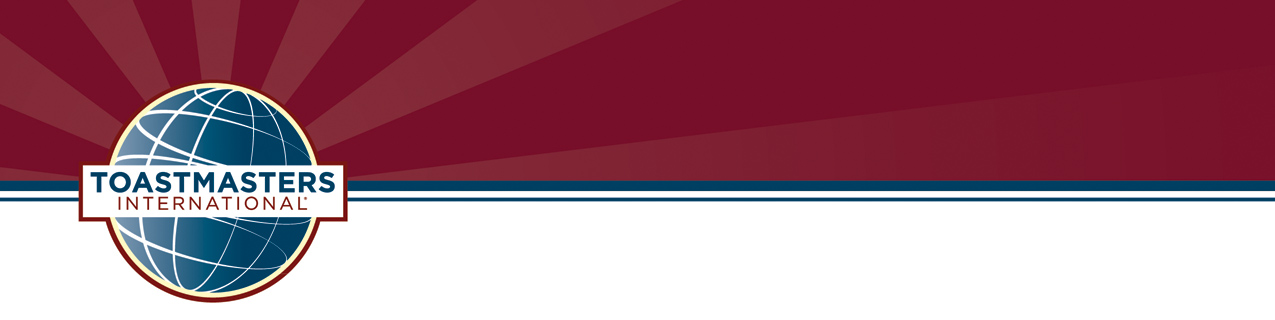 District 54 Executive Committee Meeting MinutesSaturday, December 18, 2021Hybrid MeetingTABLE OF CONTENTSOPENING ………………………………………………………………….…………………...…….…..3WELCOME………………………………………………………………………………………………..3INSPIRATION……………………………………………………………….…………………………….3OUR DISTRICT VISION, MISSION AND CORE VALUES…………………………….…………….3ROLL CALL/QUORUM CERTIFICATION...…………………………………………………………3-4ADOPTION OF AGENDA ……….……………………….……………...…….……………….…….…4ADMINISTRATION MANAGER …………………….………………………………………….……….4 FINANCE MANAGER…………………………………………...……………………………………….5DIVISION A..………………………………………………………………………………………………5DIVISION C ……………………………………………………………………………………………….5DIVISION D …………………………….……………………………………………………..………….6DIVISION B …..……………………………….………………………………………………………….6PUBLIC RELATIONS MANAGER………………………………………………………………………6CLUB GROWTH DIRECTOR…………….………….………………………………………...............7PROGRAM QUALITY DIRECTOR……….…………………….………………………………….……7DISTRICT DIRECTOR…………………….……………………………………………………………..7OLD BUSINESS…………………………………………………………………………………………..8OPEN DISCUSSION/Q&A………………………………………………………………………………8NEW BUSINESS…………..…………………………………….……………………………………….8CLOSING THOUGHTS ………...……………………………………………………………………….8ADJOURNMENT ………..………….………………………….…………………………………..…….8OPENINGRachel Scanlan, Area10 Director, called the meeting to order at 9:04 am. She led us in the Pledge of Allegiance.WELCOME Maryann Reichelt, DTM, District Director, welcomed everyone both virtual and in-person. She facilitated the DEC meeting.INSPIRATIONBala Sreedharan, DTM, IPDD, gave the inspiration. What is preventing us from living the highest levels of success? Excuses prevent us from completing Toastmaster goals such as finishing levels or competing in speech contests. The world is full of people that are ready to help you so don’t make excuses.OUR DISTRICT VISION, MISSION and CORE VALUESThe reading of Our Vision and District Mission was led by Abraham Gunaseelan, Finance Manager.District Vision
Move from a slow moving dream to a vibrant District where all members, current and new, achieve their goals.District Mission
We build new clubs and support all clubs in achieving excellence. District Core ValuesWe strive to adhere to the following core values:IntegrityRespectServiceExcellenceDISTRICT OFFICERS IN ATTENDANCE   13 voting members were present – a quorum is 13; therefore, there was a quorum at the   meeting. ADOPTION OF AGENDAMaryann Reichelt, DTM, District Director, reviewed the agenda for the meeting.   Changes to the agenda included:  Michael Bradford was unable to attend- Rachel Scanlan and Jon Greiner filled in for the logistics manager responsibilities.Laura Hanson, Division B Director, made the motion to accept the agenda as amended and Noel Ganay, DTM, Area 12 Director, seconded the motion. No opposition: agenda accepted as amended.ADMINISTRATION MANAGERKari Susairaj, Administration Manager, presented the December minutes. The meeting minutes and all other meeting-related documents are now housed on the D54 website. The meeting minutes were reviewed and approved beforehand by the D54 Trio. Therefore, no additional approval is needed during the meeting.FINANCE MANAGERAbraham Gunaseelan, Finance Manager, gave the finance report as it was from November. Report submitted and attached. Membership Revenue: $7649.89Available funds: $29,332.66 (includes district reserve)Division Reports & PRM ReportThe written reports were submitted by Division Directors in advance of meeting. The reports were presented in the order listed.DIVISION ABill Smola, Division A Director, presented the Division A Director’s report. Report submitted and attached.New community club started in Area 12- Spartan SpeakersPicked dates for area contest with input from area directorsArea 10- Feb 26Area 11- Mar 13Area 12- Feb 18DIVISION CJen Ho, Division C Director, presented the Division C Director’s report. Report submitted and attached.Area directors completed all visits8 clubs that have potential to be distinguishedDIVISION DMartha Sojka, Division D Director, presented the Division D Director’s Report. Report submitted and attached. Several clubs had holiday themed meetingsAll 15 club visits done on time!DIVISION BLaura Hansen, Division B Director, presented the Division B Director’s report. Report submitted and attached.Area Directors adjusting to schedule and are helping balance responsibilitiesDivision is struggling- still missing Area 22 DirectorPUBLIC RELATIONS MANAGERAdam Bockler, Public Relations Manager, presented the Public Relations Manager report. Report submitted and attached.Activities slow down this time of year but picking up in PREmails have a 33% open rateCampaign to generate Facebook likesTraining for VPPRsWebinar- 6 weapons of influenceDistrict 54 page on Facebook: https://www.facebook.com/d54tm  District 54 group on Facebook: https://www.facebook.com/groups/498728804348481District 54 website link: https://d54tm.com/District 54 on LinkedIn: https://www.linkedin.com/company/76960127 CLUB GROWTH DIRECTORDan Kyburz, DTM, Program Quality Director, presented the Club Growth Director Report. No written report was submitted.Success factors shows 52 active clubs with a goal of 64 clubsRenewal time period: 13 new members, net loss of 82 membersClub coach webinar coming soon to train club coachesVisit D54 site for incentivesPROGRAM QUALITY DIRECTORDan Kyburz, DTM, Program Quality Director, gave the Program Quality Director’s report. No written report was submitted.TLI deans working hard on upcoming TLIsSpeech contest seasonClub contests Jan 1-Feb 15Area contestsFeb 16-Mar 15Division contestsMar 15- Apr 30#1 in region 5 for members signed up for pathways!Looking for training topics during DEC meetingsAll Area Directors submitted a minimum of 75% of their reports. The min required to qualify for the DCP.Since the TLIs are focusing on the Moments of Truth, we have extended the deadline to qualify for incentives to February 28, 2022.DISTRICT DIRECTOR Maryann Reichelt, DTM, District Director, presented a District Director Report submitted and attached. New year- everyone and everything starts in the dark. It’s time to dim the lights so we can see stars.D54 webpage- minor changes, lots of information addedIncentives- see what’s current and available for clubsTony Koury- agreed to take over as CGD from January to JuneOLD BUSINESSNo business presentedOPEN DISCUSSIONDistrict Leadership committee- just formedBala Sreedharan is chairing the committeeDocuments will be posted soon for nominations for district positions for next Toastmaster yearMembers can nominate themselves for positions outside of the top 7 positionsQ&A/NEW BUSINESSApprove appointment of Club Growth Director- Tony KouryDan Kyburz, DTM, Program Quality Director, made the motion to approve the appointment of Tony Koury as Club Growth Direcotr and Laura Hansen, Division B Director, seconded the motion. No opposition: motion approved.CLOSING THOUGHTSTony Koury, DTM, gave the closing thoughts. How can we as Toastmasters practice true spirit of Christmas? We can give gift to those in need- our time, knowledge and experiences by volunteering to be club coach, mentor, sponsor, serving as club officer, teach at TLI, TLI dean or as district conference chair. All serving are practicing the true spirit of Christmas. We can make a difference. ADJOURNMENTMaryann Reichelt, DTM, District Director adjourned the meeting at 10:04 am.Respectfully Submitted,  Kari Susairaj, EC5District 54 Administration Manager, 2021-2022Present FirstLast DesignationOffice XMARYANNREICHELTDTMDISTRICT DIRECTOR XDANKYBURZDTMPROGRAM QUALITY DIRECTORTBDCLUB GROWTH DIRECTORXADAMBOCKLERLD5PUBLIC RELATIONS MANAGERXKARISUSAIRAJEC5ADMINISTRATION MANAGERXABRAHAMGUNASEELANIP3FINANCE MANAGERXBALASREEDHARANDTMIMMEDIATE PAST DISTRICT DIRECTOR, NVMICHAEL BRADFORDACB, ALBLOGISTICS MANAGER, NVXWILLIAMSMOLAVC3DIVISION A DIRECTOR XLAURAHANSENLD5DIVISION B DIRECTOR XJENNIFERHOMS1DIVISION C DIRECTOR XMARTHASOJKAIP3DIVISION D DIRECTOR XRACHELSCANLANIP5AREA 10 DIRECTOR XLOUISKREPPERTDTMAREA 11 DIRECTOR XNOELGANAYDTMAREA 12 DIRECTOR JANAHERGERTPM4AREA 20 DIRECTOR PATRICKOLSONDTMAREA 21 DIRECTOR TBDAREA 22 DIRECTOR LAKSHMIGOPALAKRISHNANPM4AREA 23 DIRECTOR TBDAREA 30 DIRECTOR GARYVAUGHNDL4AREA 31 DIRECTOR GARYOHLERPM3AREA 32 DIRECTOR KRISTIANKINDPI4AREA 40 DIRECTOR DALEPOSONTDL1AREA 41 DIRECTOR DARRELFELTYDTMAREA 52 DIRECTOR 